от 3 мая 2023 года											№ 461Об утверждении плана мероприятий по обеспечению безопасности детей 
в городском округе город Шахунья Нижегородской области до 2025 годаВ целях исполнения Федерального закона от 24 июля 1998 г. № 124-ФЗ «Об основных гарантиях прав ребенка в Российской Федерации», во исполнение распоряжения Правительства Нижегородской области от 17.02.2023 № 159-р «Об утверждении плана мероприятий по обеспечению безопасности детей в Нижегородской области до 2025 года» и в целях обеспечения комплексной безопасности детей администрация городского округа город Шахунья  п о с т а н о в л я е т :Утвердить прилагаемый план мероприятий по обеспечению безопасности детей на территории городского округа город Шахунья Нижегородской области до 2025 года (далее- План мероприятий).Осуществлять реализацию Плана мероприятий в пределах бюджетных ассигнований, предусмотренных в муниципальном бюджете на соответствующий финансовый год.Ежегодно до 20 декабря года, следующего за отчетным периодом, представлять в Управление образования администрации городского округа город Шахунья информацию о ходе реализации Плана мероприятий.4. Настоящее постановление вступает в силу со дня официального опубликования посредством размещения настоящего постановления в газете «Знамя труда», сетевом издании газеты «Знамя труда» и распространяет свое действие на правоотношения, возникшие с 1 апреля 2023 года.5. Управлению делами администрации городского округа город Шахунья Нижегородской области обеспечить размещение настоящего постановления в газете «Знамя труда», в сетевом издании газеты «Знамя труда» и на официальном сайте администрации городского округа город Шахунья Нижегородской области.6. Контроль за исполнением настоящего постановления возложить на первого заместителя главы администрации городского округа город Шахунья Нижегородской области. А.Д. Серова.Глава местного самоуправлениягородского округа город Шахунья							   О.А.ДахноУТВЕРЖДЕНпостановлением администрациигородского округа город ШахуньяНижегородской областиот 03.05.2023 г. № 461План мероприятий по обеспечению безопасности детей в городском округе город Шахунья 
Нижегородской области до 2025 года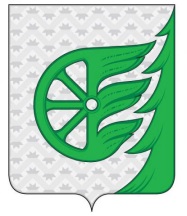 Администрация городского округа город ШахуньяНижегородской областиП О С Т А Н О В Л Е Н И Еп/пНаименование мероприятияСрок реализации Срок реализации Ожидаемый результатОтветственные1. Совершенствование законодательства в области обеспечения безопасности детей1. Совершенствование законодательства в области обеспечения безопасности детей1. Совершенствование законодательства в области обеспечения безопасности детей1. Совершенствование законодательства в области обеспечения безопасности детей1. Совершенствование законодательства в области обеспечения безопасности детей1.1.Разработка (корректировка) муниципальных программ, планов мероприятий, комплексов мер, направленных на предупреждение гибели и травматизма несовершеннолетних, в том числе в результате купания в природных водоемах2023 год2023 годПравовой акт администрации городского округа города Шахунья Нижегородской области Администрация городского округа город Шахунья Нижегородской области 2. Мероприятия, направленные па обеспечение безопасности детей2. Мероприятия, направленные па обеспечение безопасности детей2. Мероприятия, направленные па обеспечение безопасности детей2. Мероприятия, направленные па обеспечение безопасности детей2. Мероприятия, направленные па обеспечение безопасности детей2.1.Проведение бесед, открытых уроков, лекций, семинаров и иных форм антинаркотической и антиалкогольной пропаганды с несовершеннолетними, проведение просветительской работы с родителями и другими членами семьи, проведение мероприятий, направленных па пропаганду здорового образа жизни, контрпропаганду наркотиков в средствах массовой информацииЕжегодноЕжегодноФормирование у населения здорового образа жизни, снижение количества несовершеннолетних, потребляющих наркотические средства и алкогольные веществаОбщеобразовательные организации, ОМВД России по г. Шахунья (по согласованию), ГБУЗ НО Шахунская ЦРЮ (по согласованию)2.2.Областная тематическая акция по профилактике табакокурения, употребления алкоголя и наркотиков «За здоровье и безопасность наших детей»Ежегодно(октябрь - май)Ежегодно(октябрь - май)2000 участниковУправление образования администрации городского округа город Шахунья, образовательные организации2.3.Инструктажи с обучающимися по соблюдению техники безопасности на занятиях в рамках реализации образовательных программ физкультурно-спортивной направленности всех уровней, в том числе на занятиях по плаванию2 раза в учебный год2 раза в учебный годФормирование у детей знаний по соблюдению правил безопасности на занятиях физкультурно- спортивной направленности Общеобразовательные организации2.4.Привлечение сотрудников правоохранительных органов для проведения с обучающимися профилактических бесед по антитеррористической безопасности, профилактике мошеннических действий в отношении несовершеннолетних, по недопущению употребления наркотических веществ и запрещенных препаратов и др.ЕжегодноЕжегодноФормирование у детей навыков по применению знаний по соблюдению норм и правил безопасности в различных жизненных ситуацияхОбщеобразовательные организации, Отдел МВД России по г. Шахунья (по согласованию)2.5.Проведение открытых уроков и мастер-классов по оказанию первой помощи при неотложных ситуациях (травмы различной степени тяжести и кровотечения, утопления, переохлаждение и обморожения, ожоги, тепловые удары, поражения электротоком, укусы ядовитых животных, отравления и т.д.)ЕжегодноЕжегодноФормирование у детей навыков по применению знаний в области оказания помощи в неотложных ситуацияхОбщеобразовательные организации, ГБУЗ НО Шахунская ЦРБ (по согласованию), ОНДПР по г.о.г. Шахунья ГУ МЧС России по Нижегородской области (по согласованию)2.6.Проведение областного смотра конкурса «Лучший отряд юных инспекторов движения» среди общеобразовательных организаций и организаций дополнительного образования на лучшую организацию работы по профилактике детского дорожно- транспортного травматизмаЕжегодноЕжегодноИнформация, размещенная в информационно телекоммуникационной сети «Интернет»Управление образования администрации городского округа город Шахунья,2.7.Проведение областного семейного конкурса «Знает ПДД семья, значит, знаю их и Я»Июнь 2023 года, далее - ежегодноИюнь 2023 года, далее - ежегодноПовышение роли семьи в пропаганде безопасного поведения на дороге и профилактики детского дорожно-транспортного травматизмаОбразовательные организации, родительские комитеты (по согласованию), Отдел МВД России по г. Шахунья (по согласованию)2.8.Проведение областного соревнования «Безопасное колесо»ЕжегодноЕжегодноИнформация, размещенная в информационно-телекоммуникационной сети ”Интернет”Управление образования администрации городского округа город Шахунья, общеобразовательные организации,Отдел МВД России по г. Шахунья (по согласованию)2.9.Проведение Единого дня профилактики детского дорожного травматизма в дошкольных и общеобразовательных организациях Нижегородской областиАпрель 2023 года, далее - ежегодноАпрель 2023 года, далее - ежегодноСокращение случаев гибели и травматизма детей в результате дорожно-транспортных происшествийУправление образования администрации городского округа город Шахунья, образовательные организации,Отдел МВД России по г. Шахунья (по согласованию)2.10.Проведение региональных социальных акций, направленных па профилактику детского дорожного травматизма:«В школу без ДТП» (популяризация безопасного типа поведения у детей);«Внимание! Новые средства - новые движение!» (популяризация правил дорожного движения на средствах индивидуальной мобильности); «Изучаем ПДД по страницам прошлого» (популяризация истории правил дорожного движения);«Белый журавлик» (ко Дню памяти жертв ДТП); «Мой ребенок в автокресле» (популяризация использования детских удерживающих устройств при перевозке детей в автотранспортных средствах);«Засветись» (популяризация использования световозвращающих элементов среди несовершеннолетних)ЕжегодноЕжегодноСокращение случаев гибели и травматизма детей в результате дорожно-транспортных происшествийУправление образования администрации городского округа город Шахунья, образовательные организации,Отдел МВД России по г. Шахунья (по согласованию)2.11Проведение акций, направленных на безопасное поведение в условиях возникновения чрезвычайных ситуаций: «Безопасный Новый год»;«Ох, рано встает пожарная охрана»; «Огнеборцы»;«Стоп! Огонь!	»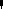 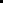 «Нe зная броду, не суйся в воду!»В течение года, ежегодноВ течение года, ежегодноСокращение случаев гибели и травматизма детей в чрезвычайных с ситуацияхУправление образования администрации городского округа город Шахунья, образовательные организации, ОНДПР по г.о.г. Шахунья ГУ МЧС России по Нижегородской области (по согласованию)2.12.Проведение областного конкурса «Мы железная дорога»Февраль 2023 года, далее — ежегодноФевраль 2023 года, далее — ежегодноПрофилактика и предупреждение транспортных происшествий несовершеннолетних в зоне движения поездовУправление образования администрации городского округа город Шахунья, общеобразовательные организации, Нижегородское линейное управление МВД России на транспорте филиал ОАО «РЖД» Горьковская железная дорога (по согласованию)2.13.Проведение областного конкурса «Лидер юных инспекторов движения»Сентябрь- май 2023 года, далее - ежегодноСентябрь- май 2023 года, далее - ежегодноВыявление отрядов юных инспекторов движения, осуществляющих наиболее активную деятельность по пропаганде безопасности дорожного движенияУправление образования администрации городского округа город Шахунья, общеобразовательные организации.2.14.Проведение областного творческого конкурса «Территория юных инспекторов движения»Ноябрь -декабрь 2023 года, далее- ежегодноНоябрь -декабрь 2023 года, далее- ежегодноПовышение эффективности работы по безопасности дорожного движения через совершенствование системы подготовки и воспитания культуры поведения детей и молодежи па улицах и дорогах, через вовлечение их в движение отрядов юных инспекторов движенияУправление образования администрации городского округа город Шахунья, общеобразовательные организации, Отдел МВД России по г. Шахунья (по согласованию)2.15.Совершенствование системы профилактики детского дорожно-транспортного травматизма в Нижегородской области, оказание организацинно-методической поддержки объединений юных инспекторов движения (далее- ЮИД)ПостоянноПостоянноУвеличение числа детей, вовлеченных в деятельность ЮИДУправление образования администрации городского округа город Шахунья, общеобразовательные организации, Отдел МВД России по г. Шахунья (по согласованию)2.16.Проведение областного смотра-конкурса дружин юных пожарных «Горячие сердца»Апрель 2023 года, далее - ежегодноАпрель 2023 года, далее - ежегодноПовышение эффективности работы по обучению детей и молодежи безопасному поведению в условияхвозникновения чрезвычайных ситуаций, развитие и популяризацияВсероссийского общественного детско- юношеского движения«Юный пожарный»Управление образования администрации городского округа город Шахунья, общеобразовательные организации , ОНДПР по г.о.г. Шахунья ГУ МЧС России по Нижегородской области (по согласованию)2.17.Проведение областного конкурса антинаркотических проектов «Мы выбираем жизнь»Проведение областного конкурса антинаркотических проектов «Мы выбираем жизнь»ЕжегодноПопуляризация в детской и молодежной среде здорового образа жили как основы социального и культурного развития, а также на профилактику  немедицинского потребления наркотиковУправление образования администрации городского округа город Шахунья, общеобразовательные организации, Отдел МВД России по г. Шахунья (по согласованию)2.18.Проведение областного конкурса «Страна БезОпасности»Проведение областного конкурса «Страна БезОпасности»Март 2023 года, далее -ежегодноВоспитание и формирование гражданской ответственности, культуры безопасного поведения, учащихся в повседневной жизни и чрезвычайных ситуациях различного характераУправление образования администрации городского округа город Шахунья, общеобразовательные организации, Отдел МВД России по г. Шахунья (по согласованию) ,ОНДПР по г.о.г. Шахунья ГУ МЧС России по Нижегородской области (по согласованию)2.19.Проведение просветительских мероприятий, встреч, дискуссий по безопасности для детей и подростков с использованием образовательного пространства библиотек, в том числе модульныхПроведение просветительских мероприятий, встреч, дискуссий по безопасности для детей и подростков с использованием образовательного пространства библиотек, в том числе модульныхЕжегодноПовышение уровня знаний у детей и подростков по безопасностиОбщеобразовательные организации, МКУ «Центр по обучению деятельности учреждений культуры городского округа город Шахунья» 2.20.В рамках реализации летней оздоровительной кампании обучение плаванию детей на базе ФОК «Атлант» г. Шахунья на безвозмездной основеВ рамках реализации летней оздоровительной кампании обучение плаванию детей на базе ФОК «Атлант» г. Шахунья на безвозмездной основеЕжегодноУвеличение охвата детей, умеющих плаватьУправление образования администрации городского округа город Шахунья, летние оздоровительные лагеря, сектор по спорту администрации городского округа город Шахунья, ФОК «Атлант» г. Шахунья2.21.Проведение онлайн тестирования по правилам дорожного движения для различных возрастных группПроведение онлайн тестирования по правилам дорожного движения для различных возрастных группВ течении города ежегодноОбеспечения безопасного участия, обучающихся в дорожном движении посредством формирования у них необходимых знаний и уменийУправление образования администрации городского округа город Шахунья, общеобразовательные организации, Отдел МВД России по г. Шахунья (по согласованию)2.22.Проведение онлайн тестирования по правилам безопасности на железной дороге для различных возрастных группПроведение онлайн тестирования по правилам безопасности на железной дороге для различных возрастных группВ течении города ежегодноОбеспечения безопасного поведения детей на железнодорожной инфраструктуреУправление образования администрации городского округа город Шахунья, общеобразовательные организации, Нижегородское линейное управление МВД России на транспорте филиал ОАО «РЖД» Горьковская железная дорога (по согласованию)2.23.Проведение онлайн тестирования по правилам пожарной безопасности для различных возрастных группПроведение онлайн тестирования по правилам пожарной безопасности для различных возрастных группВ течении города ежегодноОбеспечение безопасного поведения детей в условиях возникновения чрезвычайных ситуацийУправление образования администрации городского округа город Шахунья, ОНДПР по г.о.г. Шахунья ГУ МЧС России по Нижегородской области (по согласованию)2.24.Проведение акций к значимым памятным датамПроведение акций к значимым памятным датамВ течении города ежегодноПовышение уровня знаний у населенияУправление образования администрации городского округа город Шахунья, общеобразовательные организации, МКУ «Центр по обучению деятельности учреждений культуры городского округа город Шахунья», администрация городского округа город Шахунья Нижегородской области2.25.Участие в профильных сменах ЮИД во Всероссийских детских центрах «Орленок», «Смена», «Океан»Участие в профильных сменах ЮИД во Всероссийских детских центрах «Орленок», «Смена», «Океан»Ежегодно по приглашениюПопуляризация отрядов ЮИДУправление образования администрации городского округа город Шахунья, общеобразовательные организации2.26.Областная тематическая акция «Недели психологии в школе»Областная тематическая акция «Недели психологии в школе»Ежегодно с октября по майВ образовательных организациях городского округа город Шахунья созданы условия для реализации мероприятий, обеспечивающих формирование стрессоустойчивости у детей и подростковУправление образования администрации городского округа город Шахунья, общеобразовательные организации2.27.Проведение профилактических бесед, лекций с воспитанниками дошкольных образовательных организаций и учащимися начальных классов общеобразовательных организаций, направленных на предупреждение гибели и травматизма детей в результате нападения бездомных животныхПроведение профилактических бесед, лекций с воспитанниками дошкольных образовательных организаций и учащимися начальных классов общеобразовательных организаций, направленных на предупреждение гибели и травматизма детей в результате нападения бездомных животныхЕжегодноСнижение количества гибели и травматизма среди несовершеннолетнихУправление образования администрации городского округа город Шахунья, образовательные организации2.28.Проведение занятий с обучающимися по вопросам безопасного поведения в быту с целью предупреждения бытовых травм, в том числе отравлений, электротравмПроведение занятий с обучающимися по вопросам безопасного поведения в быту с целью предупреждения бытовых травм, в том числе отравлений, электротравмЕжегодноСнижение количества гибели и травматизма среди несовершеннолетнихУправление образования администрации городского округа город Шахунья, общеобразовательные организации2.29.Проведение семинаров, практикумов, вебинаров для педагогических работников по вопросам обеспечения безопасности детства с привлечением специалистов из ведомств системы профилактикиПроведение семинаров, практикумов, вебинаров для педагогических работников по вопросам обеспечения безопасности детства с привлечением специалистов из ведомств системы профилактикиЕжегодноПовышение педагогической компетенции в вопросах безопасности детстваУправление образования администрации городского округа город Шахунья, образовательные организации, Нижегородское линейное управление МВД России на транспорте филиал ОАО «РЖД» Горьковская железная дорога (по согласованию), Отдел МВД России по г. Шахунья (по согласованию), ОНДПР по г.о.г. Шахунья ГУ МЧС России по Нижегородской области (по согласованию)2.30.Проведение мероприятий, направленных на выявление и блокирование информации, групп деструктивной направленности в социальных сетях в информационно-телекоммуникационной сети «Интернет», побуждающих детей к совершению действий, представляющих угрозу их жизни и (или) здоровьюЕжегодноСокращение случаев вовлечения детей в противоправную деятельность, ограничение доступа к информации, причиняющей вред жизни и здоровью несовершеннолетнихУправление образования администрации городского округа город Шахунья, общеобразовательные организации, Отдел МВД России по г. Шахунья (по согласованию)2.31.Проведение семинаров, бесед для специалистов медицинских организаций, сотрудников образовательных и социальных учреждений, родителей несовершеннолетних по профилактике суицидального поведенияЕжегодноСнижение смертности несовершеннолетнихУправление образования администрации городского округа город Шахунья, общеобразовательные организации2.32.Проведение социально-психологического тестирования обучающихся общеобразовательных организацийЕжегодноУвеличение количества обучающихся, прошедших социально психологическое тестированиеУправление образования администрации городского округа город Шахунья, общеобразовательные организации (по согласованию), ИДЦ МКУ МСЦСО (по согласованию)2.33.Проведение профилактических медицинских осмотров обучающихся общеобразовательных организаций, государственных профессиональных образовательных организаций и образовательных организаций высшего образования Нижегородской областиЕжегодноРаннее выявление незаконного потребления наркотических средств и психотропных веществ обучающимися, снижение количества несовершеннолетних, потребляющих наркотические средстваРаннее выявление незаконного потребления наркотических средств и психотропных веществ обучающимися, снижение количества несовершеннолетних, потребляющих наркотические средстваУправление образования администрации городского округа город Шахунья, общеобразовательные организации, ГБУЗ Нижегородской области «Шахунская ЦРБ» ( по согласованию)2.34.Мониторинг суицидов и суицидальных попыток несовершеннолетнихПостоянноСнижение смертности несовершеннолетнихСнижение смертности несовершеннолетнихУправление образования администрации городского округа город Шахунья, общеобразовательные организации2.35.Токсикологический мониторинг несовершеннолетнихЕжегодноСнижение смертности несовершеннолетних от острых отравлений алкогольными, наркотическими и иными веществамиСнижение смертности несовершеннолетних от острых отравлений алкогольными, наркотическими и иными веществамиУправление образования администрации городского округа город Шахунья, общеобразовательные организации, ГБУЗ Нижегородской области «Шахунская ЦРБ» (по согласованию)2.36.Учет семей, находящихся в социально опасном положении. Направление информации о детях с выявленными при проведении периодических медицинских осмотров физическими и психологическими признаками их вовлечения в деятельность сообществ суицидальной направленности, групп, пропагандирующих уголовную идеологию, иные формы антиобщественного поведения, в районные органы опеки и попечительства, комиссии по делам несовершеннолетних и защите их прав, в правоохранительные органыПостоянноСнижение количества семей в социально опасном положении, повышение уровня выявления несовершеннолетних с асоциальным поведениемСнижение количества семей в социально опасном положении, повышение уровня выявления несовершеннолетних с асоциальным поведениемУправление образования администрации городского округа город Шахунья, общеобразовательные организации2.37.Организация работы круглосуточного Детского телефона доверияЕжегодноСнижение количества случаев суицидов среди несовершеннолетнихСнижение количества случаев суицидов среди несовершеннолетнихУправление образования администрации городского округа город Шахунья, общеобразовательные организации2.38.Мероприятия по обеспечению информационной безопасности и психологической защищенности детей в информационно телекоммуникационной сети «Интернет» реализация проекта «Безопасный интернет для детей, находящихся в трудной жизненной ситуации»ЕжеквартальноСнижение количества случаев суицидов среди несовершеннолетнихСнижение количества случаев суицидов среди несовершеннолетнихУправление образования администрации городского округа город Шахунья, общеобразовательные организации2.39.Организация профессиональной ориентации несовершеннолетних гражданЕжегодноОказание услуг профессиональной ориентацииОказание услуг профессиональной ориентацииУправление образования администрации городского округа город Шахунья, общеобразовательные организации, Шахунское отделение ГКУ НО «Центр занятости населения» (по согласованию)2.40.Содействие в трудоустройстве несовершеннолетним гражданамЕжегодноОказание услуг по трудоустройствуОказание услуг по трудоустройствуШахунское отделение ГКУ НО «Центр занятости населения» (по согласованию)2.41.Включение в программы курсов повышения квалификации педагогических работников блоков по обеспечению безопасности детей на занятиях физкультурно-спортивной направленности в рамках реализации образовательных программ всех уровней, в том числе па занятиях по плаваниюЕжегодно по графикуФормирование у педагогов знаний по соблюдению правил безопасности па занятиях по физической культуреФормирование у педагогов знаний по соблюдению правил безопасности па занятиях по физической культуреУправление образования администрации городского округа город Шахунья, общеобразовательные организации2.42.Проведение работы с родителями по вопросам обеспечения безопасности детей, в том числе направленной па предупреждение гибели и травматизма детей в результате выпадения из окон, нападения животных, безопасного поведения в быту с целью предупреждения бытовых травм, в том числе отравлений, электротравм, в том числе с привлечением специалистов из ведомств системы профилактикиПостоянноПовышение родительской компетенции в вопросах безопасности детстваПовышение родительской компетенции в вопросах безопасности детстваУправление образования администрации городского округа город Шахунья, общеобразовательные организации, администрация городского округа город Шахунья3. Обеспечение безопасности инфраструктуры детства3. Обеспечение безопасности инфраструктуры детства3. Обеспечение безопасности инфраструктуры детства3. Обеспечение безопасности инфраструктуры детства3. Обеспечение безопасности инфраструктуры детства3. Обеспечение безопасности инфраструктуры детства3.1.Создание безопасных мест отдыха для населения на водных объектах, расположенных на территории городского округа город Шахунья Нижегородской областиЕжегодноЕжегодноСокращение числа несовершеннолетних, погибших на водных объектахАдминистрация городского округа город Шахунья Нижегородской области3.2.Оснащение и содержание пожарных извещателей в жилых помещениях, занимаемых малообеспеченными или многодетными семьями на территории городского округа город Шахунья Нижегородской областиЕжегодноЕжегодноСокращение числа несовершеннолетних, погибших па пожарахАдминистрация городского округа город Шахунья Нижегородской области, ОНДПР по г.о.г. Шахунья ГУ МЧС России по Нижегородской области (по согласованию)3.3.Проведение мероприятий, направленных на устранение сухих либо поврежденных деревьев и веток, вблизи социальных объектов, а также в местах массового нахождения граждан с детьмиЕжегодноЕжегодноСокращение случаев гибели и травматизма детейАдминистрация городского округа город Шахунья Нижегородской области3.4.Организация мер по устранению гололеда у подъездов жилых домов и остановок общественного транспорта, устранение образовавшейся наледи и сосулек на крышах жилых домов и подъездовЕжегодноЕжегодноСокращение случаев гибели и травматизма детейАдминистрация городского округа город Шахунья Нижегородской области3.5.Увеличение оборудованных мест для катания детей на ледяных горках, ликвидация необорудованных мест катанияЕжегодноЕжегодноСокращение случаев гибели и травматизма детейАдминистрация городского округа город Шахунья Нижегородской области3.6.Развитие инфраструктуры для занятий физической культурой и спортомЕжегодноЕжегодноУвеличение доли детей занимающихся физической культурой и спортомСектор по спорту администрации городского округа город Шахунья (по согласованию)3.7.Мониторингу принимаемых мер по обустройству пешеходных переходов и их оснащению вблизи школ и других детских учебных заведенийЕжегодноЕжегодноСнижение детского дорожно-транспортного травматизмаАдминистрация городского округа город Шахунья Нижегородской области, ОГИБДД ОМВД России по городу Шахунья (по согласованию)3.8.Контроль за состоянием детских игровых и спортивных площадок. Проведение мероприятий, направленных па демонтаж опасного оборудования и/или ремонт поврежденных конструкцийПостоянноПостоянноСокращение случаев гибели и травматизма детейАдминистрация городского округа город Шахунья Нижегородской области4. Мероприятия, направленные па освещение вопросов детской безопасности в средствах массовой информации4. Мероприятия, направленные па освещение вопросов детской безопасности в средствах массовой информации4. Мероприятия, направленные па освещение вопросов детской безопасности в средствах массовой информации4. Мероприятия, направленные па освещение вопросов детской безопасности в средствах массовой информации4. Мероприятия, направленные па освещение вопросов детской безопасности в средствах массовой информации4. Мероприятия, направленные па освещение вопросов детской безопасности в средствах массовой информации4.1.В рамках родительских собраний провести мероприятие «Право детей на безопасность» в рамках регионального проекта «Школа родительского просвещения для педагогов и родителей»2023 год2023 годПовышение родительской компетентности в вопросах безопасного поведения детей и подростковУправление образования администрации городского округа город Шахунья, общеобразовательные организации4.2.Разработка и тиражирование научно методических материалов, образовательных программ, печатных и электронных учебных пособий по безопасному поведению на дорогах и улицах для дополнительного образования обучающихся образовательных организаций и организаций дополнительного образованияЕжегодноЕжегодноСокращение случаев гибели и травматизма детейУправление образования администрации городского округа город Шахунья, общеобразовательные организации, МБУ ДО «ЦВР «Перспектива»4.3.Проведение информационной кампании «Закрой окно, дети не летают!»Апрель -май, далее-ежегодноАпрель -май, далее-ежегодноСокращение случаев гибели и травматизма детей в результате выпадения из оконУправление образования администрации городского округа город Шахунья, общеобразовательные организации, администрация городского округа город Шахунья Нижегородской области4.4.Размещение на сайтах всех заинтересованных ведомств и организаций, на территории городского округа город Шахунья Нижегородской области СМИ материалов, направленных на обеспечение безопасности детей во всех сферахЕжегодноЕжегодноСокращение случаев гибели и травматизма детейУправление образования администрации городского округа город Шахунья, общеобразовательные организации, Администрация городского округа город Шахунья Нижегородской области, МКУ «Центр по обучению деятельности учреждений культуры городского округа город Шахунья» (по согласованию)5. Координация и управление реализацией плана мероприятий5. Координация и управление реализацией плана мероприятий5. Координация и управление реализацией плана мероприятий5. Координация и управление реализацией плана мероприятий5. Координация и управление реализацией плана мероприятий5. Координация и управление реализацией плана мероприятий5.1..Рассмотрение на заседаниях комиссии по безопасности дорожного движения городского округа город Шахунья Нижегородской области мониторинг состояния автомобильных дорог на территории городского округа город Шахунья Нижегородской области, в том числе по выявлению причин и условий ДТП на автомобильных дорогах дорожно-транспортных происшествий, в результате которых несовершеннолетние получили смертельные раненияЕжеквартально Ежеквартально Снижение детского дорожно-транспортного травматизмаУправление по работе с территориями и благоустройству городского округа город Шахунья Нижегородской области (по согласованию), МБУ «Благоустройство» (по согласованию)5.2.Рассмотрение заседаниях комиссии по безопасности дорожного движения городского округа город Шахунья Нижегородской области вопросов, связанных с предупреждением детского дорожно-транспортного травматизма и организацией перевозок групп детей автобусами ЕжеквартальноЕжеквартальноСнижение детского дорожно-транспортного травматизмаУправление по работе с территориями и благоустройству городского округа город Шахунья Нижегородской области (по согласованию), МБУ «Благоустройство» (по согласованию), ОГИБДД ОМВД России по городу Шахунья (по согласованию)5.3.Информационно- аналитическое обеспечение реализации плана мероприятий1 раз в полугодие 1 раз в полугодие Информационно- аналитические материалы о динамике гибели и травматизма несовершеннолетнихУправление образования администрации городского округа город Шахунья, ОГИБДД ОМВД России по городу Шахунья (по согласованию), ГБУЗ Нижегородской области«Шахунская ЦРБ» (по согласованию), Нижегородское линейное управление МВД России на транспорте филиал ОАО ”РЖД” Горьковская железная дорога (по согласованию), Отдел МВД России по г. Шахунья (по согласованию)